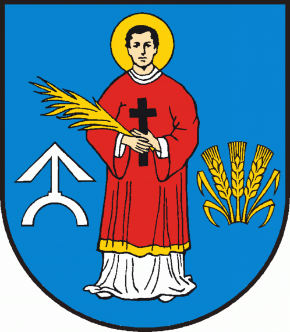 R A D A    G M I N Y   P A C Y N Awww.pacyna.mazowsze.pl   09-541  Pacyna, ul. Wyzwolenia  7, tel./fax  (024) 285-80-54,  285-80-64,   e-mail: gmina@pacyna.mazowsze.plOrA.0002.3.2022                                                                            Pacyna, 14 kwietnia 2022r.O g ł o s z e n i e o terminie sesjiZawiadamiam, że w  dniu 25 kwietnia 2022r.  (poniedziałek)  o godz. 9:00 (sala narad)  odbędzie się XXXII sesja Rady Gminy Pacyna.Proponowana tematyka obrad:1.  Otwarcie Sesji i stwierdzenie prawomocności obrad.2.  Przyjęcie porządku obrad.3.  Przyjęcie protokołu z XXXI Sesji.4.  Interpelacje i zapytania radnych.5. Podjęcie uchwały w sprawie zmiany uchwały budżetowej nr 142/XXVII/2021 Rady Gminy 
    Pacyna na rok 2022.6. Podjęcie uchwały w sprawie przyjęcia gminnego programu profilaktyki i rozwiązywania 
    problemów alkoholowych oraz przeciwdziałania narkomanii na lata 2022-2025.7. Odpowiedzi na interpelacje i zapytania radnych.8. Wolne wnioski radnych.
9. Zakończenie obrad.Rada Gminy będzie obradowała w warunkach zaleceń sanitarnych.Informuję, że Sesja będzie transmitowana i utrwalana za pomocą urządzeń rejestrujących obraz
i dźwięk.                                                                                     Przewodnicząca Rady Gminy
(-) Maria Obidowska